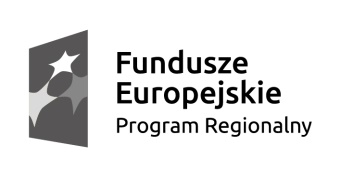 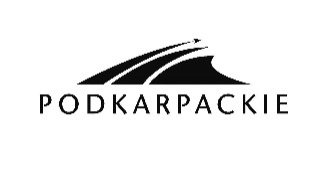 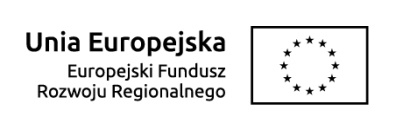 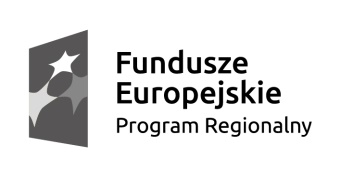 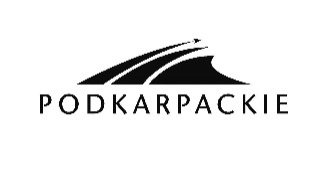 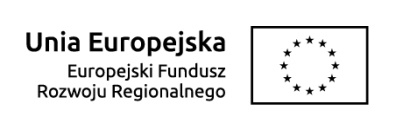 Załącznik Nr 1cOFERTACZĘŚĆ IIIW odpowiedzi na ogłoszenie o przetargu nieograniczonym pn.:„Zakup i wdrożenie e-usług, zakup oprogramowania i sprzętu informatycznego dla Gminy Miasto Krosno, Gminy Rymanów i Gminy Frysztak”W imieniu wykonawcy1 …………………………………………………………………………….z siedzibą w ……………………………………………… przy ulicy …………………………….nr faks: ……………………………….., e-mail: ………………………..………………………..oświadczam, co następuje:Oferuję wykonanie zamówienia w zakresie objętym Specyfikacją Istotnych Warunków Zamówienia za łączną kwotę brutto: ................................. zł(słownie: ..........................................................................................................).Oświadczamy, że zaoferowany system spełnia wszystkie wymagania Zamawiającego określone w SIWZ.Oświadczamy, że parametry sprzętu są zgodne z Opisem Przedmiotu Zamówienia.Macierz dyskowa (1 szt.)Producent i model macierzy: ………….………………………………………………Typ i rodzaj obudowy: …………………………………………………………………..Ilość kieszeni na dyski twarde: ……………………………………………………….Ilość i rodzaj zainstalowanych kontrolerów dyskowych: ……..…………………Ilość i rodzaj zainstalowanych dysków twardych: ………………………………..Pojemność zainstalowanych dysków: ……………………………………………….Możliwości macierzy w zakresie rozbudowy o dyski twarde: …………………..Dołączone licencje rozszerzające funkcjonalność macierzy: ……………………Dołączone okablowanie: ………………………………………………………….…….Typ i długość okresu gwarancyjnego macierzy: …………………….…………….Oferuję: (należy zaznaczyć odpowiednią kratkę) 36-miesięczne wydłużenie okresu świadczenia usług Asysty Technicznej i Konserwacji (ATiK) dla modułów dziedzinowych systemu eUMiGP  48-miesięczne wydłużenie okresu świadczenia usług Asysty Technicznej i Konserwacji (ATiK) dla modułów dziedzinowych systemu eUMiGP  60-miesięczne wydłużenie okresu świadczenia usług Asysty Technicznej i Konserwacji (ATiK) dla modułów dziedzinowych systemu eUMiGP W przypadku, gdy wykonawca nie określi okresu ATiK Zamawiający przyjmie, że wykonawca oferuje najkrótszy dopuszczalny okres ATiK, tj. 24 miesiące.Oferuję udzielenie: (należy zaznaczyć odpowiednią kratkę) 48-miesięcznego okresu gwarancji na sprzęt serwerowy – serwery, macierze 60-miesięcznego okresu gwarancji na sprzęt serwerowy – serwery, macierze W przypadku, gdy wykonawca nie określi oferowanego przez siebie okresu gwarancji Zamawiający przyjmie, że wykonawca oferuje minimalny okres gwarancji tj. 36 miesięcy. Zapoznałem się z treścią Specyfikacji Istotnych Warunków zamówienia (w tym ze wzorem umowy) i nie wnoszę do niej zastrzeżeń oraz uzyskałem konieczne informacje do przygotowania oferty i wykonania zamówienia.7.* Informacje stanowiące tajemnicę przedsiębiorstwa znajdują się w kopercie oznaczonej napisem „tajemnica przedsiębiorcy” i zawarte są na stronach nr .......(UWAGA: Wykonawca obowiązany jest uzasadnić zastrzeżenie niektórych informacji jako tajemnicy przedsiębiorstwa. Brak uzasadnienia przez wykonawcę podstaw do zastrzeżenia danych informacji jako tajemnicy przedsiębiorstwa oznacza, że dokonane zastrzeżenie jest bezskuteczne). 8.* Zamówienie wykonam bez udziału podwykonawców/podwykonawcom powierzę następujący zakres usług: ...............................................................................9.* Informuję, że wybór niniejszej oferty *będzie/nie będzie prowadzić do powstania u Zamawiającego obowiązku podatkowego.Nazwa (rodzaj) towaru lub usługi, których dostawa lub świadczenie będzie prowadzić do jego powstania: ……………………………………………………………………..Ich wartość bez kwoty podatku: ………………………………………………………………..(Jeżeli złożono ofertę, której wybór prowadziłby do powstania u Zamawiającego obowiązku podatkowego zgodnie z przepisami o podatku od towarów i usług, Zamawiający w celu oceny takiej oferty dolicza do przedstawionej w niej ceny podatek od towarów i usług, który miałby obowiązek rozliczyć zgodnie z tymi przepisami). 10. Zwrotu wadium wniesionego w formie pieniężnej prosimy dokonać na konto …………………………………………………………………………………………………………… 11. Wykonawca należy do kategorii: (należy zaznaczyć odpowiednią kratkę)  małych przedsiębiorstw, średnich przedsiębiorstw;12. Załącznikami do niniejszej oferty są:a) JEDZ,b) zobowiązanie podmiotu trzeciego (jeśli dotyczy),c) pełnomocnictwo (jeśli dotyczy),*niepotrzebne skreślić……….................................................................... (podpis upełnomocnionego przedstawiciela wykonawcy) 1 W przypadku oferty wspólnej wykonawców (konsorcjum, spółka cywilna) należy podać dane wszystkich wykonawców składających tą ofertę oraz wskazać pełnomocnika.Lp.Nazwa elementu wdrożenia systemu eUMiGP IIilośćCena jednostkowa nettoWartość nettoWartość brutto Zakup i wdrożenie e-usług, zakup oprogramowania i sprzętu informatycznegoZakup i wdrożenie e-usług, zakup oprogramowania i sprzętu informatycznegoZakup i wdrożenie e-usług, zakup oprogramowania i sprzętu informatycznegoZakup i wdrożenie e-usług, zakup oprogramowania i sprzętu informatycznegoZakup i wdrożenie e-usług, zakup oprogramowania i sprzętu informatycznegoZakup i wdrożenie e-usług, zakup oprogramowania i sprzętu informatycznego1.Dostawa, instalacja i konfiguracja sprzętu serwerowego11.1Dostawa, instalacja i konfiguracja macierzy dyskowej12.Konfiguracja i wdrożenie mechanizmów integrujących łącznie z przygotowaniem zbiorów danych publicznych do ponownego wykorzystania13.Wdrożenie modułów dziedzinowych niezbędnych do świadczenia e-usług13.1Moduł obsługi Interesanta (Portal Interesanta)13.2Moduł e-należności13.3Moduł e-dziennik13.4Moduł konsultacji społecznych (portal konsultacji społecznych),13.5Moduł obsługi Rady (e-rada)14.Rozbudowa i wdrożenie e-usług:14.1e-czat rada14.2e-kom rada14.3e-dostęp rada14.4e-głos rada 14.5e-transmisja rada 14.6e-wpłaty14.7e-sprawa14.8e-wnioski konsultacje14.9e-konsultacje14.10e-dziennik ucznia15.Szkolenia użytkowników i administratorów 1Razem:Razem:Razem:Razem:                         -   zł                                   -   zł Lp.Firma podwykonawcyCzęść zamówienia, której wykonanie wykonawca powierza podwykonawcy